Министерство образования и науки Карачаево-Черкесской Республики                                                      ПРИКАЗ	12.03.2015		                      г. Черкесск                                                         № 192  	 О мерах поощрения обучающихся в образовательных организациях, выполнивших нормативы   Всероссийского физкультурно-спортивного комплекса  «Готов к труду и обороне» В целях реализации пункта 6 Плана мероприятий по поэтапному внедрению Всероссийского физкультурно-спортивного комплекса «Готов к труду и обороне» (ГТО) на период 2014-2017 годов в Карачаево-Черкесской Республике, утвержденного указом Главы Карачаево-Черкесской Республики 31 июля 2014 года № 157  ПРИКАЗЫВАЮ: 1. Утвердить Положение о мерах поощрения обучающихся в образовательных организациях, выполнивших нормативы и требования золотого, серебряного и бронзового знаков отличия Всероссийского физкультурно - спортивного комплекса «Готов к труду и обороне» (ГТО) в Карачаево-Черкесской Республике (Приложение №1).2. Руководителям муниципальных органов управления образования, руководителям и работникам сферы физической культуры и спорта при разработке муниципальных нормативных актов по внедрению комплекса ГТО в подведомственных образовательных организациях руководствоваться настоящим приказом.3. Контроль за исполнением данного приказа оставляю за собой. 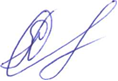 Министр образования и науки Карачаево-Черкесской Республики                                                     М.М. МамбетовИсп. А.М. Кубекова                 Приложение № 1Положениео мерах поощрения обучающихся в образовательных организациях, выполнивших нормативы и требования золотого, серебряного и бронзового знаков отличия Всероссийского физкультурно-спортивного комплекса «Готов к труду и обороне» (ГТО)  в Карачаево-Черкесской Республике1. Общие положения1.1. Данное положение предусматривает меры и порядок поощрения обучающихся в образовательных организациях, выполнивших нормативы и требования золотого, серебряного и бронзового знаков отличия Всероссийского физкультурно-спортивного комплекса «Готов к труду и обороне» (ГТО)  в Карачаево-Черкесской Республике, с целью морального и материального поощрения, привлечения к занятиям физической культурой и ведению здорового образа жизни, развития патриотизма и гражданственности, в соответствии с Указом  Президента Российской Федерации от 24.03.2014 № 172 «О Всероссийском  физкультурно-спортивном  комплексе  «Готов к труду и обороне» (ГТО), государственной программой Российской Федерации «Развитие физической культуры и спорта», утвержденной постановлением Правительства Российской Федерации от 15.04.2014 № 302, планом мероприятий по поэтапному внедрению Всероссийского физкультурно-спортивного комплекса «Готов к труду и обороне» (ГТО), утвержденным распоряжением Правительства Российской Федерации от 30.06.2014 № 1165-р, и иными нормативными правовыми актами Российской Федерации, Карачаево-Черкесской Республики, образовательной организации (учреждения).  1.2. Поощрение обучающихся, выполнивших нормативы и требования золотого, серебряного и бронзового знаков отличия Всероссийского физкультурно-спортивного комплекса «Готов к труду и обороне» (ГТО), может осуществляться в любых образовательных организациях и учреждениях, находящихся на территории Карачаево-Черкесской Республики. 2. Формы поощрения2.1. Поощрение обучающихся может осуществляться в формах, предусмотренных федеральными, региональными, муниципальными нормативно-правовыми актами, а также формами, предусмотренными решениями образовательной организации (учреждением).2.1.1. К формам, предусмотренным решением образовательной организации (учреждением), относятся:размещение на Досках Почета и Стендах о результатах ВФСК ГТО обучающихся,награждение благодарностями, грамотами и дипломами,награждение благодарственными письмами родителей обучающихся,награждение призами, подарками и иными формами материального поощрения,размещение информации на официальном сайте организации,передача информации о достижениях обучающихся в СМИ и Интернет,иные формы по усмотрению организации. 3. Порядок поощрения3.1. Регламент поощрения разрабатывается образовательными организациями (учреждениями) в соответствии с уровнем и формой поощрения.Утверждено приказом Министерства образования и науки Карачаево-               Черкесской Республики  12.03. 2015 г.    №  192